lMADONAS NOVADA PAŠVALDĪBA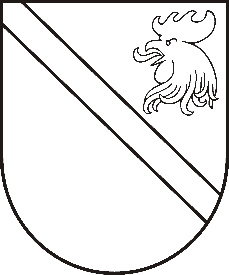 Reģ. Nr. 90000054572Saieta laukums 1, Madona, Madonas novads, LV-4801 t. 64860090, e-pasts: pasts@madona.lv ___________________________________________________________________________MADONAS NOVADA PAŠVALDĪBAS DOMESLĒMUMSMadonā2020.gada 22.septembrī							           Nr.374									     (protokols Nr.19, 27.p.)Par finansiālu atbalstu Kristiāna Dāvida pamatskolaiIr saņemts biedrības “Brāļu draudze” 06.07.2020. iesniegums, ar lūgumu piešķirt finansiālu atbalstu EUR 2000,00 apmērā, lai iegādātos kurināmo Kristiāna Dāvida pamatskolas (tsk. internāta) apkures nodrošināšanai. Izglītības iestādē mācās 22 skolēni.Noklausījusies  sniegto informāciju, ņemot vērā 17.09.2020. Izglītības un jaunatnes lietu komitejas un 22.09.2020. Finanšu un attīstības komitejas atzinumu, atklāti balsojot: PAR – 13 (Artūrs Čačka, Andris Dombrovskis, Zigfrīds Gora, Antra Gotlaufa, Artūrs Grandāns, Valda Kļaviņa, Agris Lungevičs, Ivars Miķelsons, Andris Sakne, Rihards Saulītis, Inese Strode, Aleksandrs Šrubs, Gatis Teilis), PRET – NAV, ATTURAS –NAV, Madonas novada pašvaldības dome NOLEMJ:1.Piešķirt finansiālu atbalstu EUR 2000,00 apmērā kurināmā iegādei no budžetā nesadalītajiem paredzētajiem līdzekļiem.2.Apmaksa veicama saskaņā ar iesniegto rēķinu.Domes priekšsēdētājs					         	         A.LungevičsSeržāne 26136230